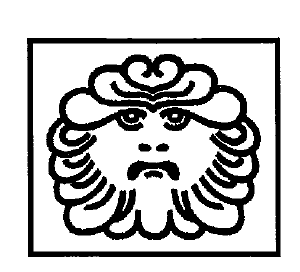 Protokoll zur  Jahreshauptversammlungvom 14.7.2023 im Rittersaal/Schloss KöngenTeilnehmerliste wurde geführt  - siehe Anlage es waren 38 Personen anwesend, davon 35 Mitglieder1. Begrüßung durch Sonja Spohn – 1. VS - mit dem Hinweis auf einige entschuldigte Mitglieder 
- Erinnerung an die verstorbenen Mitglieder   Günter Blessing, Hilde Richter, Ingeborg Silberberger, Anneliese Zimmermann- Hinweis auf neues Werbebanner – Roll-Up – des Vereins (im Eingangsbereich)
2. Bericht der VorsitzendenFrau Spohn führt die gemeinsamen Sitzungen  von Vorstand und Beirat seit der letzten Mitgliederversammlung im Oktober 2022 an. Anschließend berichtet sie über diverse Aktivitäten und derzeitige Projekte des Vereins:- Atelierbesuch beim Künstler Hamann im Dezember 2022- Eröffnung der Köngener Kulturtage 2023 mit der   Theaterspinnerei Frickenhausen:  Klang-Lesung im Februar - Vortrag von Dr. Joachim Hahn: Hundertwasser -  “ Tränen des Künstlers“    im März 2023- Besuch in der Staatsgalerie mit Barbara Honecker zur Geschichte und Architektur  des Hauses im April 2023- Besuch des Stuttgarter Frühlingsfests in Cannstatt im April (Vereinstag)- zum 2. Mal Infostand in der Fußgängerzone am 24. Juni 2023 mit einem Bilder-Quiz   Spuren-Suche“ – zur Imagewerbung
- Hofcafé - Treffen regelmäßig jeden 3. Mittwoch im Monat im Schlosscafé
- Ehrenamtspreis für Petra Echsel im Rahmen Ehrung der Gemeinde Köngen
- „Türmle“ des alten evang. Gemeindehauses: nach vielen Bemühungen   kein geeigneter Ort in Köngen für Aufbau gefunden – kommt es nun ins    Freilichtmuseum nach Beuren auf einen Themenspielplatz (Mitwirkung Hans Weil)
- Soldatengräber auf dem alten Friedhof werden u.a. von Joachim Schlecht    regelmäßig kontrolliert und  gepflegt - im Herbst Neupflanzung mit Waldsteinie nach  vorherigem Erdaustausch vorgesehen - Hausgemeinschaft Spitalgarten (Demenz-WG) - bekommt Bilder von   Sophie Borst-Mehl aus dem Bestand der Gemeinde Köngen – Sonja Spohn hat   sich  darum bemüht
- das Archiv des GKV hat noch keinen festen Platz gefunden.
- Museumskonzeption des Römermuseums muss überarbeitet werden – dringender  Hinweis des Vereins, Mitwirkung von BR Dr. Luik möglich
- das Klems-Klavier, Geschenk von Walter Maier an den Verein, soll wenn möglich  wieder im Schloss untergebracht werden (derzeit noch im Büro der   Württembg.VS zwischengelagert) 
- im Jahr 2025 - 950 Jahre Köngen – erste Vorbereitungstreffen haben     stattgefunden, der Verein wird sich nach seinen Möglichkeiten beteiligen3. Bericht der SchatzmeisterinPetra Echsel berichtet über die Finanzen des Jahres 2022 – Einnahmen und Ausgaben – Auflistung wird auf Leinwand gezeigt – siehe Folienvorlage im Anhang!Ausgaben belaufen sich auf 5.616,83 – Einnahmen 3.700,25 EuroEs ergibt sich ein Fehlbetrag von 1.916,58 – dieser wurde aus den Rücklagen 							ausgeglichenDas Vereinsvermögen beläuft sich zum 30.12.2022 auf 26.082,97 Euro.4. Bericht der Kassenprüfer
Heinz Bunz und Brigitte Rothfuss haben die Kasse bereits im Januar 2023 geprüft und für richtig befunden.
Heinz Bunz war 25 Jahre lang als Kassenprüfer tätig und wird jetzt nicht mehr kandidieren. Er wird mit den Worten des Dankes und einem kleinen Geschenk verabschiedet.5.  Aussprache 
 keine Wortmeldungen6. Entlastungen
Herr Kuttler führt die Entlastung durch, es wird keine schriftliche Durchführung gewünscht -  Abstimmung im Block - Enthaltung durch die Betroffenen - keine Gegenstimmen – alle Mandatsträger wurden einstimmig entlastet.
7. WahlenFrau Spohn spricht die schwierige Situation an, neue Mandatsträger zu finden – die Mitglieder haben im Juni bereits eine schriftliche Information dazu erhalten – trotz einiger Bemühungen – die Auflösung des Vereins stand somit im Raum – das erschien ein zu hoher Preis – deshalb haben sich die bisherigen Personen für Ihre bisherigen Ämter wieder zur Verfügung gestellt (1 Ausnahme – BR Feinauer).Frau Spohn schlägt als Wahlleiter das Mitglied Wolfgang Kuttler vor – die anwesenden Mitglieder sind damit einverstanden.Wahlleitung Wolfgang Kuttler Nach Rückfrage kann offen abgestimmt werden, keine Schriftform notwendig.
7.1. Vorsitzende: Sonja Spohn, einstimmig gewählt 7.2. Stellvertreter: Karl Rein, einstimmig gewählt  7.3. Rechnerin: Petra Echsel , einstimmig gewählt 7.4. Schriftführerin: Jutta Mayer, einstimmig gewählt  - zweite/r stellvertretende/r Vorsitzende/r – bleibt unbesetzt7.5. Beiräte:  Kraft Amtes BM Ruppaner
       Gerhard Buchmann, Volker Eitel, Elke Mauz, Dr. Martin Luik, Isolde Mayer,        Joachim Schlecht
       -  werden mit 2 Enthaltungen im Amt bestätigt - im Block gewählt
       - 3 Beiratsplätze bleiben unbesetztFranz Feinauer scheidet auf Wunsch aus dem Beirat aus – er wird mit Dank und einem kleinem Geschenk verabschiedet.
7.6. Sonja Spohn übernimmt die Wahl der Kassenprüfer – alle einverstanden – auf Nachfrage kann offen, per Handzeichen, abgestimmt werden.Kassenprüfer: Wolfgang Kuttler und Brigitte Rothfuss werden einstimmig gewählt.Frau Spohn bedankt sich bei allen wiedergewählten Personen und überreicht einen „Eis-Gutschein“ als kleines Dankeschön. 
8. Homepage
Dieter Grießhaber  hat die Homepage bereits vor 23 Jahren aufgebaut und seither sehr erfolgreich ausgebaut.Gemäß Beschluss in der letzten Mitgliederversammlung wird eine Neuauflage der Homepage angestrengt – moderneres Erscheinungsbild….
Volker Eitel hat die Begleitung der Neuauflage der Homepage übernommen -
leider wurde in den letzten Tagen die Seite gehackt und es muss alles nochmal überspielt werden.
9. Veranstaltungen und Termine:

Vorsitzende Spohn berichtet noch über geplante Termine/Aktivitäten22.7.23 Besuch des Hölderlinhauses in Nürtingen, Treffpunkt 10 Uhr am Rathaus Köngen 30.7. Führung in der Peter und Paul Kirche, von Pfarrer Frey – privater Termin, Gerhard Buchmann führt Sommerferienprogramm „Besondere Plätze in Köngen“
für Kinder von 8 – 12 Jahren am 18. August 2023 Herbst 2023 Vortrag und Exkursion von Dr. Luik zum Waldhäuser Schloss / WolfschlugenGasometer Besuch in Pforzheim „ Pergamon“ eventuell im Oktober 2023 Kulturtage im Januar 2024: Eröffnung durch GKV mit Daniel-Pfisterer-Preis30 jähriges Vereinsjubiläum im Jahr 2024
Vorschläge sind erwünschtAusgrabungen beginnen an der Lindenturnhalle, es werden alemannische Funde erwartet und Dr. Luik würde gegebenenfalls eine Führung anbieten.10. AnträgeEs liegen keine Anträge vor.11. Verschiedenes
Bilder zur „Spuren-Suche“ – Stand auf dem Wochenmarkt in Köngen - werden gezeigt und alle Anwesenden können raten, um was es sich handelt.
Ende der Versammlung gegen 21.30 Uhr.
Protokoll: Jutta Mayer 